ҠАРАР                                                                              РЕШЕНИЕОб отмене решения  Совета сельского поселения Нижнеташлинский сельсовет муниципального района Шаранский район Республики Башкортостан «Об  утверждении Положения о муниципальном контроле  за использованием и охраной недр при добыче общераспространенных полезных ископаемых, а также при строительстве подземных сооружений, не связанных с добычей полезных ископаемых на территории сельского поселения Нижнеташлинский сельсовет муниципального района Шаранский район Республики Башкортостан» №6/50 от 12.02.2020 года В соответствии  со ст 17.1 ФЗ от 06.10.2003 №131-ФЗ « Об общих принципах организации местного самоуправления в Российской Федерации» и ФЗ от 11.06.2021 г № 170-ФЗ «О внесении изменений в отдельные законодательные акты Российской Федерации в связи с принятием ФЗ « О государственном контроле(надзоре) и муниципальном контроле в Российской Федерации» внесенным   в Закон РФ от 21.02.1992 № 2395-1 « О недрах» и в целях приведения в соответствие Решения Совета, Совет сельского поселения Нижнеташлинский сельсовет муниципального района Шаранский район  Республики Башкортостан решил:1. Отменить решение Совета сельского поселения Нижнеташлинский сельсовет муниципального района Шаранский район Республики Башкортостан «Об  утверждении Положения о муниципальном контроле  за использованием и охраной недр при добыче общераспространенных полезных ископаемых, а также при строительстве подземных сооружений, не связанных с добычей полезных ископаемых на территории сельского поселения Нижнеташлинский сельсовет муниципального района Шаранский район Республики Башкортостан» №6/50 от 12.02.2020 года. 2.Обнародовать настоящее решение на информационном стенде сельского поселения и разместить на официальном сайте сельского поселения Нижнеташлинский сельсовет муниципального района Шаранский район Республики Башкортостан.3.Настоящее решение вступает в силу с момента принятия.4.Контроль за исполнением настоящего решения возложить на постоянную комиссию Совета муниципального района Шаранский район Республики Башкортостан по социальным вопросам, местному самоуправлению и охране правопорядка. Глава сельского поселения                                                  Г.С.Гарифуллинас.Нижние Ташлы20 декабря 2021 года№ 32/233БАШКОРТОСТАН РЕСПУБЛИКАҺЫШАРАН РАЙОНЫМУНИЦИПАЛЬ РАЙОНЫТУБЭНГЕ ТАШЛЫ АУЫЛ СОВЕТЫАУЫЛ БИЛӘМӘҺЕ СОВЕТЫ452645, Шаран районы, Тубэнге Ташлы ауылы, Жину урамы, 20Тел.(34769) 2-51-49, факс (34769) 2-51-49E-mail:ntashss@yandex.ru, http://ntashly.sharan-sovet.ruИНН 0251000863, ОГРН 1020200612805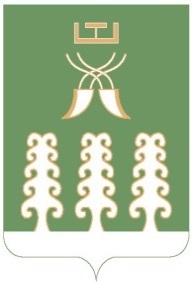 РЕСПУБЛИКА БАШКОРТОСТАНМУНИЦИПАЛЬНЫЙ РАЙОНШАРАНСКИЙ РАЙОНСОВЕТ СЕЛЬСКОГО ПОСЕЛЕНИЯНИЖНЕТАШЛИНСКИЙ СЕЛЬСОВЕТ452645, Шаранский район, с.Нижние Ташлы, ул.Победы, 20Тел.(34769) 2-51-49, факс (34769) 2-51-49E-mail:ntashss@yandex.ru, http://ntashly.sharan-sovet.ruИНН 0251000863, ОГРН 1020200612805